P.nr.831/12NË EMËR TË POPULLITGJYKATA THEMELORE NË PEJË-DEPARTAMENTI I PËRGJITHSHËM, me gjyqtaren individuale Violeta Husaj-Rugova, me pjesëmarrjen e sekretares juridike Zelfije Prekaj, si procesmbajtëse,  në çështjen penale kundër të akuzuarës Rr.H  nga Peja, për shkak të veprës penale heqja apo dëmtimi i vulave zyrtare ose i shenjave nga neni 322 par. 1 të KPK-së, duke vendosur sipas propozim akuzës së PPK në Pejë tani Prokuroria Themelore në Pejë-Departamenti i Përgjithshëm, PP.nr.1665/2012 të dt.10.09.2012, pas mbajtjes së shqyrtimit gjyqësor në prezencë të Prokurores së shtetit Lumturije Hoxha, të  akuzuarës  Rr. H, përfaqësuesit të dëmtuarës  KEK-Distrikti në Pejë V. K., me dt.25.06.2015 mori dhe me dt.30.06.2015 përpiloi  këtë:A K T GJ Y K I M E  akuzuara Rr. H, i lindur me dt...... në  V. Rep. E Malit të Zi, tani me banim në Pejë rr. “V G” nr. 7, e bija  K dhe nënës I e gjinisë A, ........ shqiptare, shtetase e  Republikës së Kosovës mbrohet në liri.Konform nenit 364 par. 1 nën par. 1.3 të KPPRK-së,LIROHET NGA PROPOZIM AKUZA Për shkak se Me dt. 09.08.2012,  në Pejë  në rrugën “Vëllezërit Gërvalla” H/1, heqë vulën zyrtare të ngjitur  nga zyrtari  i autorizuar me qëllim të sigurimit të objektit në atë mënyrë që edhe përkundër faktit se komisioni i autorizuar i KEK-ut distrikti në Pejë me dt..25.07.2012,  për shkak të borxhit e ka ç’ kyç  energjinë elektrike të pandehurës në njësor, e njëjta në datë të sipërshënuar   ka dëmtuar bllombën e distribucionit dhe banderolën me nr.C-00009512 duke u kyçtur përsëri në njësorin elektrik.-Me çka kishte për të kryer vepër penale heqja apo dëmtimi i vulave zyrtare ose i shenjave nga neni 322 par. 1 të KPK-së.E akuzuara  lirohet nga shpenzimet e procedurës penale. Pala e dëmtuar KEK-Distrikti në Pejë, për realizimin e kërkesës pasurore juridike udhëzohet në kontestin e rregullt civil.A r s y e t i m Prokuroria Publike Komunale në Pejë tani Prokuroria Themelore në Pejë-Departamenti i Përgjithshëm, ka ngrit propozim akuzë  PP.nr.Rru1665/2012 të dt. 10.09.2012 kundër të akuzuares  Rr. H nga Peja   shkak të veprës penale heqja apo dëmtimi i vulave zyrtare ose i shenjave nga neni 322 par. 1 të KPK-së.Gjykata ka mbajtur shqyrtimin gjyqësor   në të cilin e ka njoftuar të akuzuarën lidhur me të drejtat e saj konform nenit 323 të KPPRK-së. Pas leximit të propozim akuzës nga ana e prokurores, në seancën e shqyrtimit gjyqësor dhe pasi që gjykata është bindur se e  akuzuara e ka kuptuar propozim akuzën, të njëjtës  i ka dhënë mundësinë që të deklarohet lidhur me pranimin apo mos pranimin e fajësisë. Me këtë rast e akuzuara ka deklaruar se nuk e ndien vetën fajtore për veprën penale e cila i vihet në barrë dhe nuk e ka kryer, pas kësaj gjykata ka vazhduar shqyrtimin gjyqësor me procedurën e provave ku fillimisht ka dëgjuar fjalën hyrëse të palëve në procedurë.Pas fjalës hyrëse gjykata ka vazhduar me  administrimin e provave  siç janë: dëgjimi i dëshmitarëve G. G, Sh. A, ka lexuar procesverbalin e KEK-ut me numër 1646004 dt. 09.08.2012, është lexuar transaksioni i konsumatorit  i datës 15.08.2012, procesverbali i KEK-ut  me numër 0752855 i datës 12.01.2011, procesverbali i KEK-ut  me numër 1773608 i dates25.07.2011, transaksioni i konsumatorit i dt.10.03.2015, është shikuar foto dokumentacioni i cili gjendet në shkresa të lëndës dhe së fundi është dëgjuar mbrojta e të akuzuarës.Dëshmitari G. G ka deklaruar se nuk  kishte marr pjesë në ekipin e shkyçjes tek e  akuzuara Rr. H, por  i kujtohej se  me dt. 09.09.2012 ka dal për ta verifikuar  konsumatorin në fjalë  se a është i kyçur apo i ç’kyçur. Kishte qenë me dëshmitarin Sh. A dhe kishin vërejt se konsumatori ishte i kyçur njësori ka qenë  pa bllombë distributive. Me këtë rast e kishin bllombuar njësorin dhe procesverbalin konsumatorit ja kishin lënë tek dera meqë dera ishte  e mbyllur. Ormatësi në fjalë është në hyrje të banesës e cila është pesë katërshe, të gjithë orëmatësit e ndërtesës janë në një vend. Paisjet elektrike  apo shpenzuesit që janë konstatuar në procesverbalin e dt.09.08.2012, nuk i ka ditë  por  i ka konstatuar në bazë të mesatares çka mund të ketë një amvisni mesatare. Me tutje ka deklaruar se e akuzuara nuk është dyshuar për vjedhje të rrymës. Dëshmitari ka deklaruar se në çoftë se konsumatori ç’kyçet në njësor ai bllombohet me bllomb distributive, në çoftë se ç’ kyçet në RST atëherë është jashtë njësorit  që nënkupton  në KPO-lidhjen kryesore, dhe rikyçja  nuk ka të bëjë me njësorin.Dëshmitari Sh A ka deklaruar se  i kujtohet se ditën kritike  kishin dalë  me listë të konsumatorëve për të verifikuar  se a i kanë bllombat apo nuk i kanë dhe me shikua  orëmatësin a është në rregull, i kujtohet se ka shënuar se bllomba distributive është e dëmtuar dhe nuk i kujtohet a ka mungu nga se ka kalu një kohë e gjatë. Procesverbalin e ka përpiluar G. G  dhe nuk i kujtohet se a kishte qenë prezent konsumatori. Po ashtu nuk i kujtohet se si i kanë shënuar pajisjet elektrike në procesverbal të dt.09.08.2012, mirëpo  si veprojnë në rastet e tjera kur është dera e hapur hyjnë dhe  i shikojnë pajisjet eklektike, nëse është dera e mbyllur  pajisjet i shënojnë në bazë të mesatares. Nuk i kujtohet se konsumatori në fjalë a ka qenë i kyçur apo i ç’ kyçur përveç asaj që kanë konstatuar në procesverbal. Dëshmitari po ashtu ka deklaruar se  ç’ kyçja dhe kyçja   në RST  nënkupton në furnizimin kryesorë dhe nuk ka nevojë në ndërhyrje në njësorin elektrik. Kur ç’ kyçet në njësor duhet të prishen bllombat distributive të ç’ kyçet dhe pastaj të vendosen bllombat distributive, dhe nëse ri kyçet duhet të prishen bllombat dhe të rikyçet  e pastaj të vendosen bllombat e tjera. Me tutje ka deklaruar  se në procesverbal  konstatojnë dëmtimin e bllombës  distributive është vepër penale  por në rastin konkret nuk kemi has.E akuzuara në mbrojtjen e tij të dhënë në shqyrtimin gjyqësor ka deklaruar se:  nuk është e vërtetë se ka bërë kyçje të pa autorizuar dhe nuk është  e vërtetë  ti ketë lënë ndonjë procesverbal siç deklaron dëshmitari i KEK-ut nga se siç shifet nuk kam qenë aty dhe as nuk është nënshkruar. Jeton në banesë dhe njësorët elektrik janë të vendosur në hyrje të banesës, kjo banon në katin e dytë, në të gjithë banesën jetojnë njëzet banorë dhe kjo nuk mund ta di kush i heq bllombat apo çka bëhet edhe sot njësorët janë të çelur dhe gjithkush prek në to. Nuk e di që KEK-u e ka ç’ kyç nga rrjeti  elektrik, por i kujtohet që ka ndodh njëherë  që e ka ç’kyç gjithë  ndërtesën dhe  nuk e di se kush i ka kyç, i kujtohet se njëherë të gjithë banorët kanë mbledh pare  që të paguhet një pjesë e borxhit  10% pastaj KEK-u të na lidh në rrjet, dhe nuk e di se çfarë ka ndodh pastaj dhe kush i ka lidhë. I kujtohet se njëherë nuk kanë pas rrymë në një fazë, dhe disa herë e kanë thirr KEK-un për ti lidh dhe të njëjtit dikur vonë kishin shkuar për ti lidhë. Po ashtu  e njëjta ka deklaruar se në atë kohë është ndal edhe rryma dhe nuk ka mund ta di se kur është e ç’ kyç  apo është ndal rryma nga KEK-u.Prokurori i shtetit në fjalën përfundimtare ka deklaruar se : pas administrimit të provave gjatë këtij shqyrtimi gjyqësor  u vërtetua qartë dhe bindshëm se  e akuzuara është përgjegjëse për veprën penale  që e ngarkon aktakuza. I propozoi gjykatës  që të njëjtën ta shpall fajtore ta dënoi sipas ligjit dhe ta obligoi në pagesën e shpenzimeve të procedurës penale.Përf. i KEK-ut në fjalën përfundimtare ka  deklaruar: e mbështesim fjalën e prokurorit , nuk ka kërkesë për dëmshpërblim.E akuzuara në fjalën përfundimtare  ka deklaruar se  mbetet pran atyre që i ka cek në seancën e kaluar  dhe mbrojtjes së dhënë me dt.22.06.2015, nuk e ndjen vetën fajtore  dhe nuk mund të pranoi  një diçka që nuk e ka bërë. Pas administrimit të provave të cekura më lartë, gjykata i ka vlerësuar të njëjtat një nga një dhe në lidhshmëri reciproke, andaj erdhi në përfundim se  gjatë shqyrtimit gjyqësor nuk u provua se e akuzuara  Rr. H  të ketë kryer veprën penale të  vjedhjes  nga neni 252 par.1 të KPK-së. Gjatë shqyrtimit gjyqësor  gjykata ka konstatuar këtë gjendje të fakteve:Gjatë shqyrtimit gjyqësor  se nuk ishte kontestuese se orëmatësi elektrik ishte në emër të akuzuarës, nuk ishte kontestuese komisioni i KEK-ut me dt.25.07.2012  kishin dal për kontroll  të orëmatësit në shtëpinë e të akuzuarës të cilën e kishin ç’kyç  dhe  nuk ishte kontestuese se ç’kyçja ishte bërë në RST, po ashtu nuk ishte kontestuese  dëmtimi i bllombës distributive. Gjatë shqyrtimit gjyqësor kontestuese  ishte se: a kishte  dëmtuar bllombën distributive e akuzuara dhe më pas të jetë kyçur në rrjetin elektrik akuzuara ?  A ishte njoftuar e akuzuara për çkyçje dhe për  kontrollet e tjera të cilat i kishte bërë KEK-u  njësorit elektrik të saj.Sipas  vlerësimit të kësaj gjykate këto fakte të kontestuara e kanë bërë  propozim akuzën e prokurorit të shtetit  të  pa bazuar.Nga procesverbali i KEK-ut nr.1773608 i dt.25.07.2012  dhe nga dëgjimi i dëshmitarëve të KEK-ut G. G dhe Sh. A  u vërtetua se ç’kyçja eklektike  e cekur në këtë procesverbal ishte bërë në lidhjen kryesore  të ndërtesës në RST  dhe me atë rast nuk ishte vendosur ndonjë bllombë,  do të thotë ishe bërë çkyqja e gjithë ndërtesës.  Dhe dëshmitarit Gëzim dhe Shemser deklaruan  para gjykatës se  për tu rikyqur nuk ishte i nevojshëm ndërhyrja në njësorë pasi që njësori furnizohet nga kjo lidhje kryesore. Andaj shtrohet pyetja ku ishte interesi i të akuzuarës   për dëmtimin e bllombës distributive në njësor siç shkruan  në aktakuzë,  meqë e njëjta për tu rikyç nuk e kishte të nevojshme  ndërhyrjen në bllombë të  njësorit? Nga deklarata e dëshmitari G. G rrjedh  se  Njësori elektrik  ishte në korridor të ndërtesës në hyrje dhe  akuzuara  nuk ishte prezent me rastin e kontrollit me dt.09.08.2012 se ata mund të kishin qasje  edhe pa prezencën e të  akuzuares. Njësori nuk ishte i dëmtuar dhe e akuzuara nuk dyshohej për vjedhje të energjisë  elektrike.Nga kjo deklaratë  e dëshmitarit vërtetohet pohimi i të akuzuarës e cila para gjykatës ka deklaruar se  nuk e ka dëmtuar bllomben se njësori është në hyrje të banesës dhe në të njëjtin mund të ketë qasje çdo kush dhe mund ta dëmtoj.Gjatë shqyrtimit gjyqësorë  nuk ishte kontestuese dëmtimi i bllombës mirëpo gjykata me asnjë provë nuk e vërtetoj  se e akuzuara ta ketë dëmtuar këtë bllombë dhe e vetmja rrethanë që e lidh të akuzuarën me veprën penale është fakti se e njëjta është pronare e ati njësori. Në rastin konkret si pronare e njësorit do të mund të vinte në shprehje përgjegjësia penale objektive, por meqë njësori ishte në korridor të ndërtesës në katin e parë, atëherë gjykata vlerësoi  se   mvishet me këtë përgjegjësi përgjegjësi pasi nuk ishte i keqpërdorur dhe e  njëjta nuk kishte ndonjë arsye për të dëmtuar këto bllomba. Njësori nuk ishte nën  mbikëqyrje të vazhdueshme nga ana e të akuzuarës, meqë ishte një katë më poshtë dhe se në të kishin qasje të gjithë banorët e ndërtesës dhe persona të tjerë,  pasi që njësori  siç thotë e akuzuara  “edhe sot është i ka dyert e çelura dhe  në të mund të prek çdo kush në të “  fakt ky që nuk u kontestua gjatë shqyrtimit gjyqësor nga e dëmtuara. Duke u bazuar në të gjitha këto gjykata  mbrojtjes së të akuzuarës ja fali besimin e plotë sidomos duke e pas parasysh faktin se e akuzuara asnjëherë  nuk është has në keqpërdorim të energjisë elektrike  edhe pse  njësori  bllombat i kishte të dëmtuara. Gjë që vërtetohet dhe nga procesverbali i KEK-ut i dt.0758825 i datës 12.01.2011 nga i cili  rrjedhë se  njësori i të akuzuarës  nuk kishte bllobmbë distributive, pas kontrollit që i ishte bërë i njëjti ishte në rregull.Meqë nuk u provua se e akuzuara  ka kryer veprën penale e cila i vihet në barrë në datën dhe vendin e  për shkruar si në dispozitiv të këtij gjykata e liroi të akuzuarën Rr. H nga propozim akuza konform nenit 364 par. 1 nën par. 1.3 të KPPRK-së.  Gjykata të akuzuarën e ka liruar edhe nga detyrimi i pagimit të shpenzimeve të procedurës  penale dhe vendimi i gjykatës në këtë drejtim është i bazuar në nenin 454 par. 1 të KPPRK-së.E  dëmtuara KEK-distrikti në Pejë  nuk pati kërkesë për dëmshpërblim.Nga arsyet e theksuara si më lartë u vendos si në dispozitiv të këtij aktgjykimi.NGA GJYKATA THEMELORE NË PEJË-DEPARTAMENTI I PËRGJITHSHËM P.nr. 831/12.Dt.30.06.2015Sekretarja juridike                                                                 Gj y q t a r j a Zelfije Prekaj                                                                     Violeta  Husaj-RugovaKËSHILLA JURIDIKE:Kundër këtij aktgjykimi është e lejuarankesa në afat prej 15 ditësh, nga dita e marrjes, Gjykatës së Apelit në Prishtinë,e nëpërmjet të kësaj gjykate.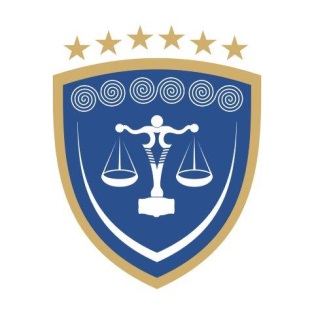 REPUBLIKA E KOSOVËSREPUBLIKA KOSOVA – REPUBLIC OF KOSOVOGJYKATA THEMELORE  PEJËOSNOVNI SUD PEĆ – BASIC COURT  PEJA